Rentrée 20202nd PRO ASSP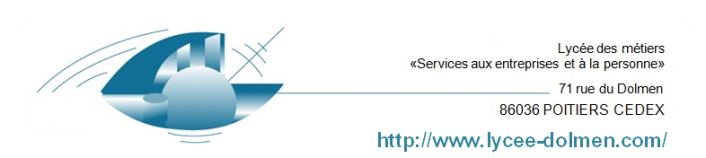 BAC PRO Lycée des Métiers « LE DOLMEN »Liste des manuels ScolairesBAC PRO Lycée des Métiers « LE DOLMEN »Liste des manuels ScolairesDisciplinetitreISBNAuteur 1Auteur2EditeurPrix publicDisciplinetitreISBNAuteur 1Auteur2Editeur(Sans remise)LettresCinq nouvelles réalistes978-221075561MaupassantMagnard2,95€LettresCinq nouvelles réalistes978-221075561MaupassantMagnard2,95€LettresCinq nouvelles réalistes978-221075561MaupassantMagnard2,95€techniques professionnellesErgonomie soins978-2-206-10329-7Brigitte Lacomme, Nathalie Vouriot-Gieure,Delagrave201925,9 €biologieBiologie et microbiologie appliquée 978-2-206-10330-3Julie costeKarine GeveauxDelagrave201922,9 €biologieBiologie et microbiologie appliquée 978-2-206-10330-3Julie costeKarine GeveauxDelagrave201922,9 €Bac Pro ASSP - SMSSciences médico-sociales 2de, 1re, Tle978-2-206-30464-9S.BornerieM.DijeauxDelagrave201825 €Bac Pro ASSP - SMSSciences médico-sociales 2de, 1re, Tle978-2-206-30464-9S.BornerieM.DijeauxDelagrave201825 €Histoire-géographieLivre-cahier -EMC, seconde bac pro979-10-358-0896-9Brigitte Allain-ChevallierHugues FrançoisBELIN201918,90€Nutrition alimentationNutrition - AlimentationBac Pro ASSP , 2nde, 1ère, Tle9782091650166J.Oustalniol B.Savignac Nathan 201818,90 €Nutrition alimentationNutrition - AlimentationBac Pro ASSP , 2nde, 1ère, Tle9782091650166J.Oustalniol B.Savignac Nathan 201818,90 €MathématiquesPas de manuelPas de manuelPas de manuelPas de manuelPas de manuelPas de manuelMathématiquesCalculatrice : CASIO GRAPH 25 +ECalculatrice : CASIO GRAPH 25 +ECalculatrice : CASIO GRAPH 25 +ECalculatrice : CASIO GRAPH 25 +ECalculatrice : CASIO GRAPH 25 +ECalculatrice : CASIO GRAPH 25 +Eanglaispas de manuelpas de manuelpas de manuelpas de manuelpas de manuelpas de manuel